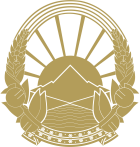 PERMANENT MISSION OF THEREPUBLIC OF NORTH MACEDONIAto the United Nations Office and other International Organizations in GenevaCheck against delivery36th Session of the UPRStatementofMr. SejhanZejnelThird SecretaryReview of United States of AmericaGeneva, November 09, 2020Madame President, I would like to extend our warm welcome to the distinguished delegation of the United States of America and thank them for their comprehensive presentation of the human rights situation in their country. We commend your commitment to the UPR process. We highly appreciate the measures taken for improvement of human rights of indigenous people since the 2nd cycle, especially through policies aiming to end violence disproportionately affecting American Indian and Alaska Native communities.Concerning our previous recommendation pertaining to guarantee the right to access to justice and effective remedies to all indigenous women who were victims of violence, North Macedonia welcomes the establishment of the Task Force on Missing and Murdered American Indians and Alaska Natives. Could you please provide us with additional information on how the task force is expected to advance access to justice for indigenous women and what your Government can further do to prevent acts of violence occurring in the future? We note the efforts your country is making to reform sentencing legislationthat have wrongly and disproportionately harmed the African-American community, and we welcomethe progress made in ensuring fairness and effectiveness of the criminal justice system, notably by introducing the First Step Act.We reiterate our call from the 2nd cycle and recommend that the United States consider ratification of the Convention on the Rights of the Child, the Convention on the Elimination of All forms of Discrimination against Women, as well as the other core international human rights treaties that the United States is not a party to.	Thank you,